Kultūros paveldo objekto būklės tikrinimo taisyklių priedas Kauno miesto savivaldybės Kultūros paveldo skyrius(dokumento sudarytojo pavadinimas)KULTŪROS PAVELDO OBJEKTO BŪKLĖS PATIKRINIMO AKTAS2017.04.07 Nr. 55-16-29(data)Kaunas(užpildymo vieta)  Kultūros vertybės kodas:27049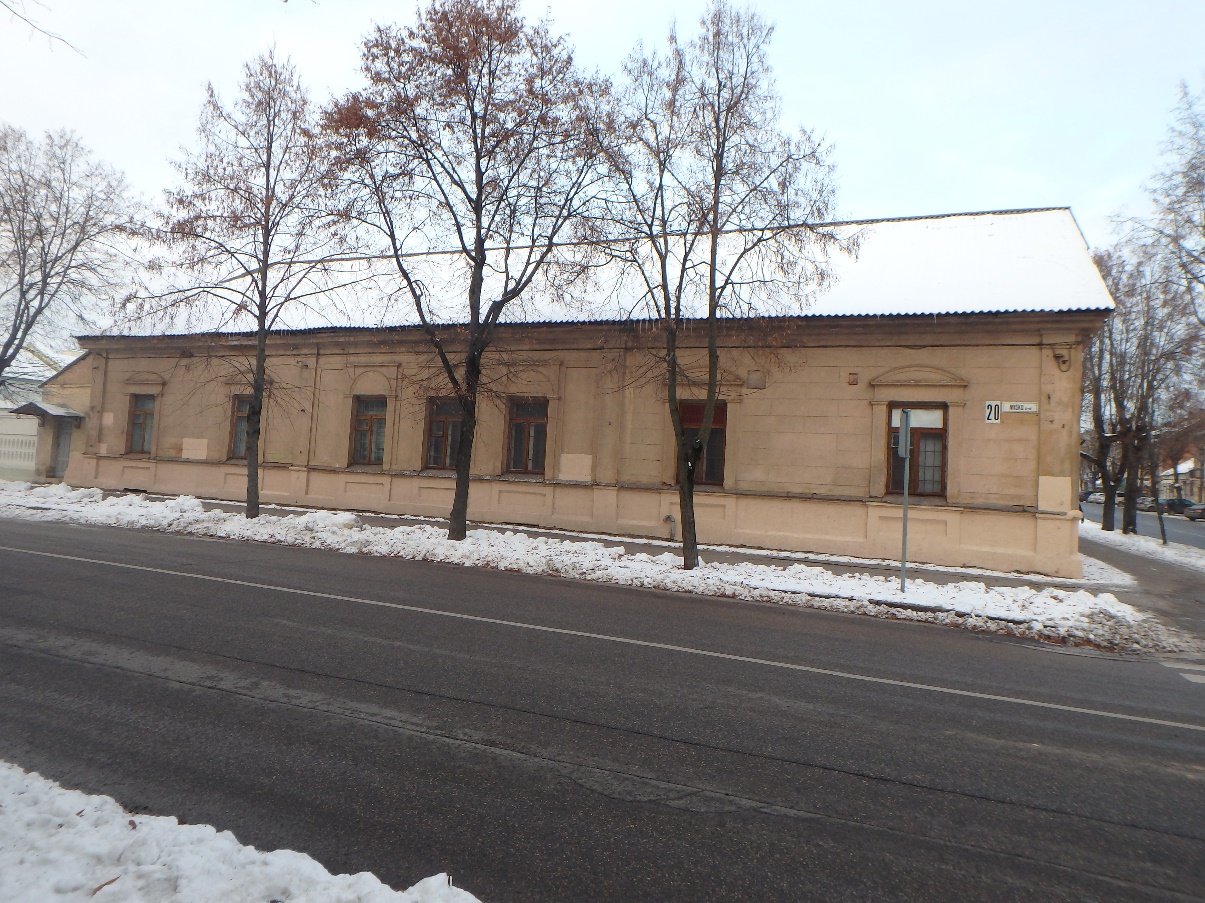 Nr.11PavadinimasTvirtovės štabo viršininko namo P fasadasTvirtovės štabo viršininko namo P fasadasTvirtovės štabo viršininko namo P fasadasTvirtovės štabo viršininko namo P fasadasFotografavoFotografavo                 Andrijana Filinaitė                 Andrijana Filinaitė                 Andrijana Filinaitė                 Andrijana FilinaitėData2017-01-04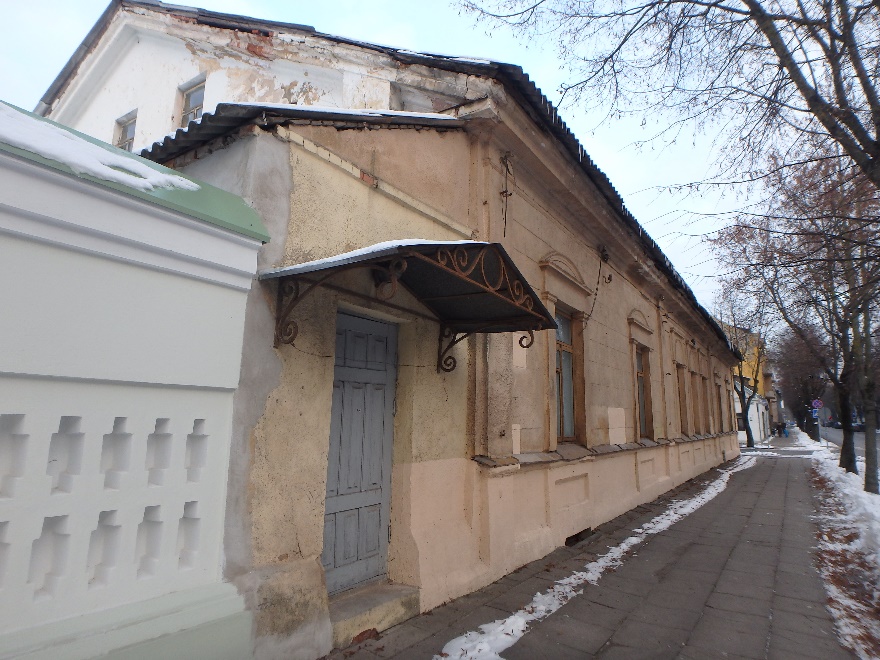 Nr.22Pavadinimas         V ir P fasadaiV ir P fasadaiV ir P fasadaiV ir P fasadaiFotografavoFotografavo                     Andrijana Filinaitė                     Andrijana Filinaitė                     Andrijana Filinaitė                     Andrijana FilinaitėData2017-01-04Kultūros vertybės kodas:27049Kultūros vertybės kodas:27049Kultūros vertybės kodas:27049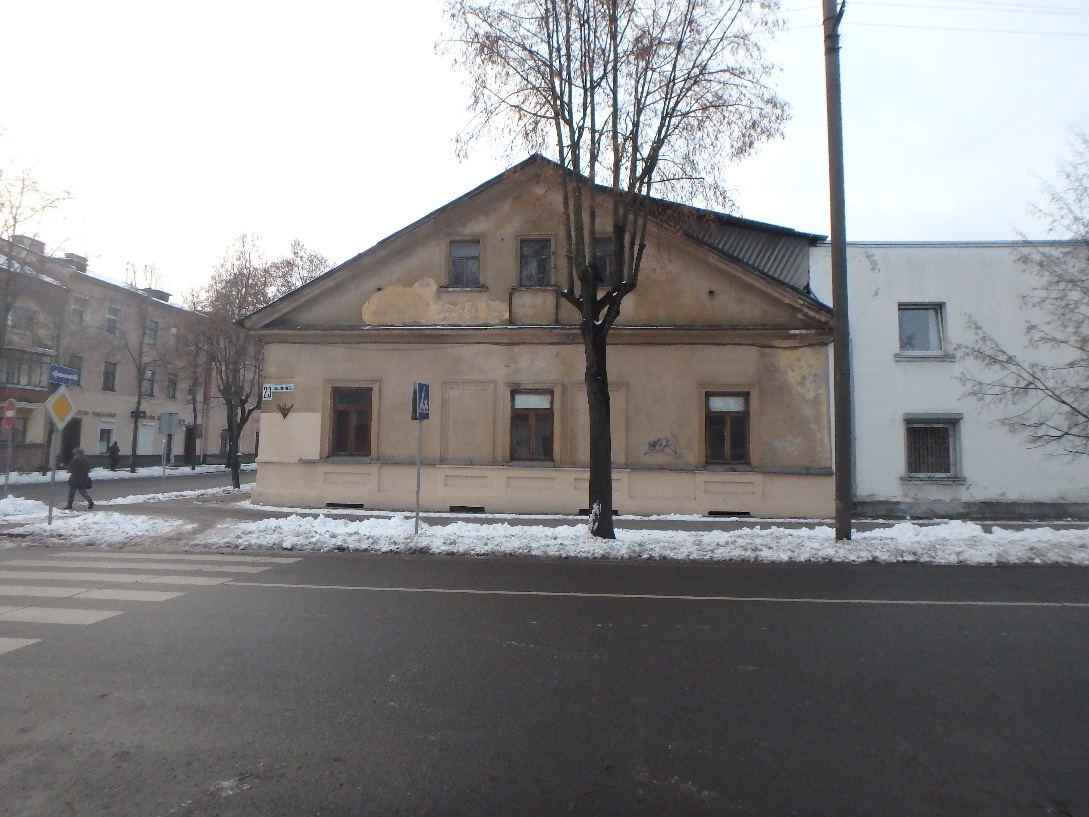 Nr.33PavadinimasR fasadasR fasadasR fasadasR fasadasFotografavoFotografavo                      Andrijana Filinaitė                      Andrijana Filinaitė                      Andrijana Filinaitė                      Andrijana FilinaitėData2017-01-04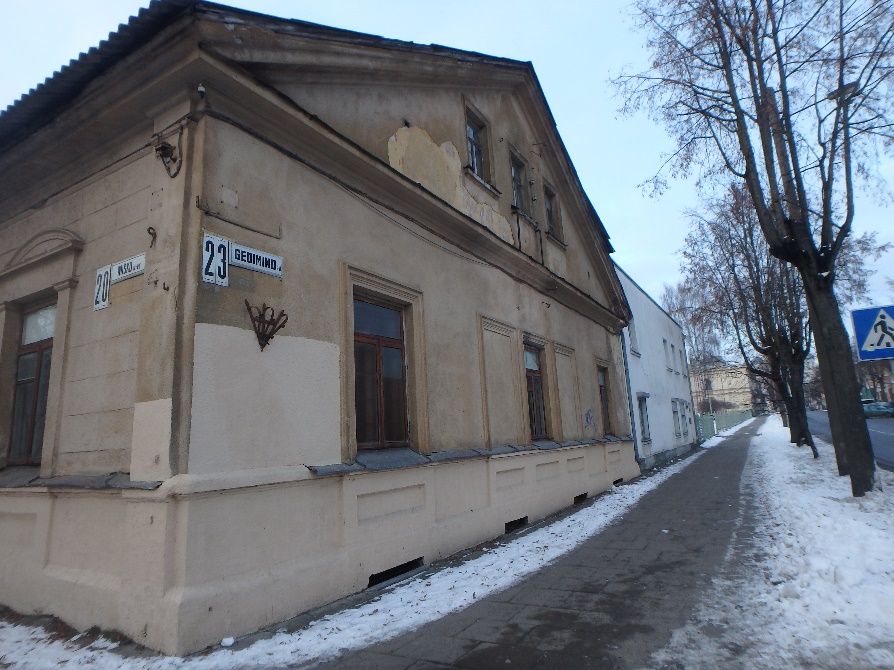 Nr.44PavadinimasVaizdas iš R pusėsVaizdas iš R pusėsVaizdas iš R pusėsVaizdas iš R pusėsFotografavoFotografavo                     Andrijana Filinaitė                     Andrijana Filinaitė                     Andrijana Filinaitė                     Andrijana FilinaitėData2017-01-04Kultūros vertybės kodas:27049Kultūros vertybės kodas:27049Kultūros vertybės kodas:27049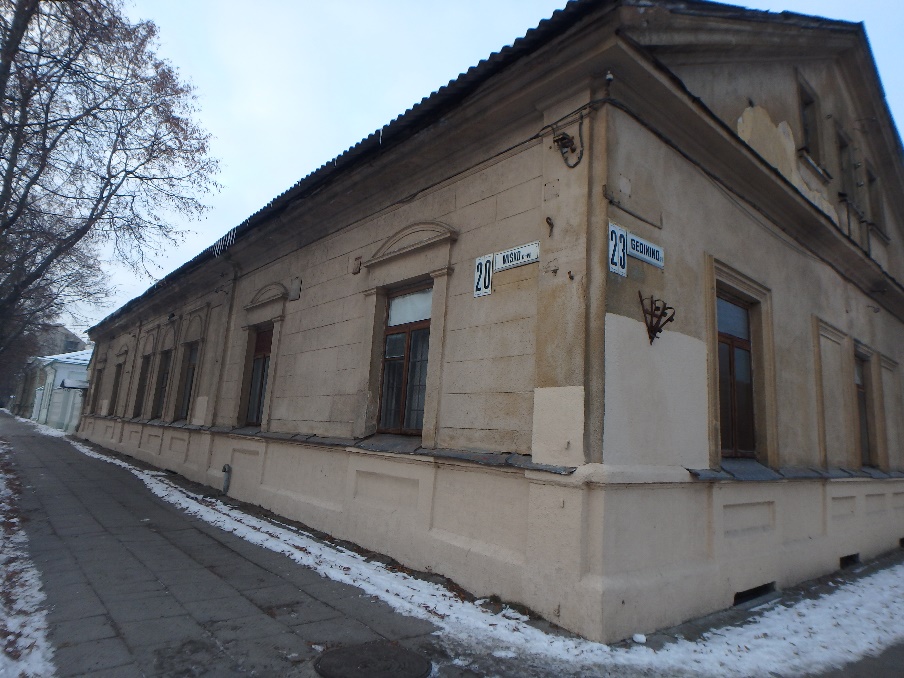 Nr.55PavadinimasR ir P fasadaiR ir P fasadaiR ir P fasadaiR ir P fasadaiFotografavoFotografavo                     Andrijana Filinaitė                     Andrijana Filinaitė                     Andrijana Filinaitė                     Andrijana FilinaitėData2017-01-04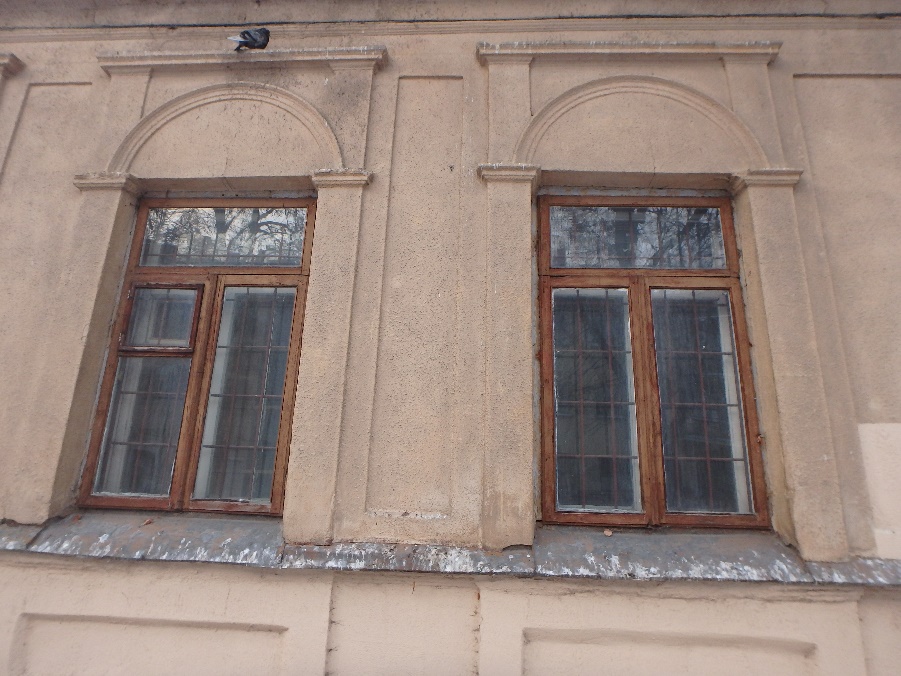 Nr.66PavadinimasFasado puošybos fragmentaiFasado puošybos fragmentaiFasado puošybos fragmentaiFasado puošybos fragmentaiFotografavoFotografavo                     Andrijana Filinaitė                     Andrijana Filinaitė                     Andrijana Filinaitė                     Andrijana FilinaitėData2017-01-04